Formulario de nominación 
a los premios de los empleados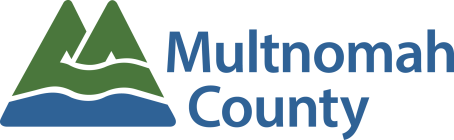 Premio a la innovaciónPara fomentar las innovaciones que mejoran los procesos de trabajo y que resultan en un ahorro monetario o un rendimiento operativo significativo. El premio es más para empleados individuales que para equipos, pero puede incluir a múltiples empleados que trabajan juntos en equipos multidisciplinarios o a grupos de empleados que trabajan juntos para apoyar la innovación.Empleado o equipo nominado:      Su nombre:      Su correo electrónico:      Su número telefónico:      Se utilizarán los siguientes criterios para elegir al ganador del Premio a la innovación:Los empleados que sugieran innovaciones que mejoren la calidad del funcionamiento y de los servicios del condado son elegibles.  Los empleados deberán también contribuir sustancialmente a la implementación de la innovación o ejercer el liderazgo en abogar por el cambio que requiere la innovación.  El trabajo debe haber sido realizado (o el proyecto principal completado) entre marzo de 2018 y la fecha en que la nominación sea escrita.Dé ejemplos de la forma en que esta persona o equipo mejoró los procesos de trabajo que resultan en ahorros monetarios o rendimientos operativos significativos. (5 puntos) (Ejemplos de rendimiento operativo: ahorrar tiempo del personal; ahorrar recursos del condado, menos personas realizan el mismo trabajo, etc.)Dé ejemplos de la forma en que esta persona o equipo contribuyó sustancialmente a la implementación de la innovación o dirigió el cambio para que la innovación ocurriera. (5 puntos)Proporcione información adicional con respecto a este empleado o equipo y cómo siente usted que inspiró orgullo en el trabajo del Condado de Multnomah. (5 puntos)Sea lo más detallado y específico posible sobre el nominado. La información proporcionada será el único factor que determine la clasificación de nominados por parte del comité.LEA LO SIGUIENTE ANTES DE ENVIAR SU NOMINACIÓN:Cada campo de descripción mencionado se califica en un sistema de 0 a 5 puntos y como se indica a continuación.  Cualquier campo en blanco o incompleto será calificado con un 0 o un 1.  Después se suman todas las calificaciones y los nominados son clasificados de acuerdo a estos totales.0 = No fue cubierto1 = Poco claro: No ha sido definido claramente; no explícito.2 = Notable: merecedor de atención.3 = Significativo: tiene o expresa un significado; importante; trascendente.4 = Distinguido: notorio debido a la excelencia. 5 = Extraordinario: excepcional en carácter, cantidad, magnitud, grado, etc.; destacado; inusitado, inusual, fenomenal, especial.Instrucciones para el envío:Guarde el archivo en su carpeta de red.Adjunte el formulario completado y guardado en un correo electrónico a Employee.recognition@multco.us